JULY 2019                                                    DATES FOR YOUR DIARY:Dear ParentsWell, this term has certainly flown past and it has been jammed packed with exciting events and activities.  The children really enjoyed the Meadow Mayhem! We had a very good turnout and I would like to thank all the committee and parents who helped make it such a fantastic success.This term, the children have enjoyed lots of exciting activities such as: splat painting, fizzing rainbows, bug hunts, treasure hunts and obstacle courses. **COMMITTEE MEMBERS NEEDED!!**Our AGM will be held next term. As a Charity, we have a legal obligation to have a full and functioning committee, otherwise we cannot open.  It is also a wonderful opportunity for parents to get involved in their child’s education.  Nobody is ever left unsupported to tackle any duties on their own, there is a great sense of teamwork and it really can be lots of fun.  The date for this very important meeting will be confirmed at the beginning of next term.  Remember, this is YOUR Nursery - please think about volunteering for one of the positions and try your very best to attend the meeting.  We look forward to seeing you there. GOODBYES – We would like to wish the following children all the very best in their new schools: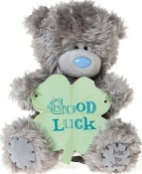 Hamish Barbour                      Ella Blowey Sophie Bluett                           Jessica ChadwickBailey Clark                              Samuel Corse    Owen Dare                               Bertie Dinghile	         Maria Dinghile                         Chloe Dmonte Isla Dron                                    Reon Dsouza                      Coast Durrant                           Kimberly Egwuagu	         Amina El Zayet                          Elissa Feist        Rosie Gibbs                                Samuel Guyot	                        Max Hammond                         Casey Harrington  Riley Hawkins                            Rory Judd Evie Higton                                Jenson Horrod Melissa Kisieliauskaiter           Miki Lanigan	         Beatrice Lilley                            Martin Linhares	        Archie Hinton                           Aaquil Mohamed Nofal               Beatrice Mohan                         Bridget Mohan	                   Dante Morgan                            Taran Nellies Olivia Newman                           Charlie Peacock                  Riley Prior                                    Dhruv RajaniAlfie Richardson                          Harry RuengathitsChloe Shaw                                  Emma SodenWisdom Uwannah                      Divine UwannahAva Watson                                  Bella WoodwardCarwyn Bethencourt-Smith       Ethan DouloubakasLEAVINGWe would also like to remind you that Miss Sue Chapman will be leaving us at the end of term. Miss Chapman has decided to spend some time pursuing other interests and is hanging up her tabard. Sue has been with us for 5 years; she was a one-one then an assistant and finally as a Level 2 qualified practitioner. Sue will be sorely missed, and we wish her all the best in whatever she does. If you would like to contribute towards a leaving gift, please hand labeled donations to Miss Hill (or any other member of staff except Miss Chapman!).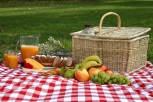 PICNIC – We are all looking forward to the picnic at Dinton Pastures on Friday 19th July. See you there! A FEW REMINDERS:JEWELLERY – Please could you make sure that your child does not come to Nursery wearing jewellery, as this can cause safety issues.	CROCS – We would like to remind you that crocs and flip flops are not appropriate footwear for Nursery.					SICKNESS – If your child has been unwell with sickness or diarrhoea, please keep them off school for at least 48 hours after the last episode.  In the case of conjunctivitis, children can return to school 48hrs after their medication has started.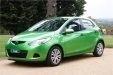 PARKING – Could all parents please be very careful when parking on Murray Road or Meadow Road.  There have recently been several complaints from residents whose drive-ways have been partially blocked through inconsiderate parking.  In addition, please DO NOT PARK IN THE ENTRANCE or any area adjacent to the entrance to Westoak Nursing Home.  This includes using it as a turning place.*VERY IMPORTANT*May I please remind parents to shut the Nursery gate after entering or leaving the premises.  We have had several incidents where younger siblings have left the garden whilst parents are queuing to collect or drop off their children.  Please hold on to your children – they are your responsibility at these times.  It only takes a second for a child to go astray and we would hate for anything to happen to them.  For Health and Safety reasons, please DO NOT allow your children to climb on the Nursery play equipment or railings outside.  We take no responsibility for your child out of Nursery hours.Have a wonderful summer break!Nursery Manager*REMINDER*Our Policy Documents, Ofsted Report, audit and Risk Assessments can be viewed at any time.  These can be found near the Nursery entrance on the left hand Art unit as you come in. If you are unsure, please ask a member of staff.  These documents are also available to view online on our website. If you have any positive or negative feedback we are always pleased to hear from you.  For any questions or queries, please contact either of the following: Mrs Jo Hargreaves – Chairperson Miss Debbie Hill – Manager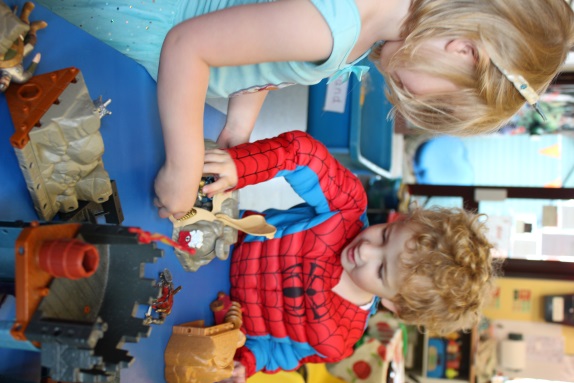 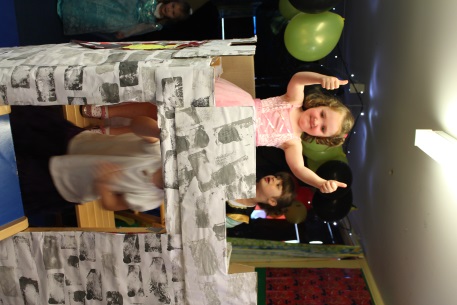 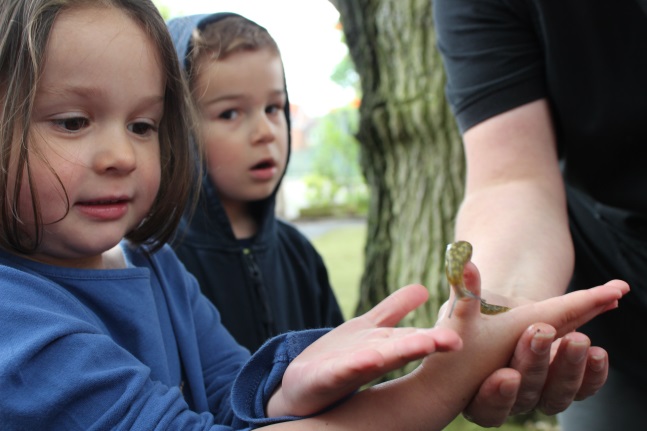 END OF SUMMER TERM INSET DAYSTART OF AUTUMN TERM AUTUMN EVENINGAUTUMN HALF TERM FAMILY PHOTOGRAHER  OPEN WEEK NATIVITIESCHRISTMAS PARTY (ALL CHILDREN INVITED. 8:45AM-11:45AM.)END OF AUTUMN TERM – NURSERY CLOSES AT 11:45AM!FRIDAY, 19th JULYTUESDAY 3RD SEPTEMBER 2019WEDNESDAY, 4th SEPTEMBER 2019FRIDAY 25TH OCTOBER 201928th OCTOBER -1st NOVEMBER 2019SATURDAY 26TH OCTOBER 2019W/C 25TH NOVEMBER 2019MONDAY 16TH DECEMBER 2019FRIDAY 20TH DECEMBER 2019FRIDAY 20TH DECEMBER 2019